lMADONAS NOVADA PAŠVALDĪBA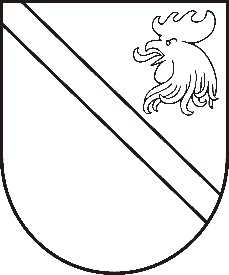 Reģ. Nr. 90000054572Saieta laukums 1, Madona, Madonas novads, LV-4801 t. 64860090, e-pasts: pasts@madona.lv ___________________________________________________________________________MADONAS NOVADA PAŠVALDĪBAS DOMESLĒMUMSMadonā2020.gada 27.augustā								           Nr.340									     (protokols Nr.18, 17.p.)Par zemes vienības Raiņa ielā, Madonā ar kadastra Nr. 70010011390  nodošanu atsavināšanai Madonas novada pašvaldībā 2020.gada 11.jūnijā saņemts Kaspara Udrasa, adrese Raiņa iela 34, Madonā, Madonas novads , LV-4801 , iesniegums reģ. Nr.MNP/2.1.3.6/20/558  ar lūgumu atsavināt zemes  vienību  0.07 ha platībā ar kadastra Nr.70010011390, kas atrodas Raiņa ielā, Madonā, Madonas novadā.Šis zemes gabals atrodas blakus vetklīnikai, Raiņa ielā 34 un paplašinoties uzņēmējdarbībai zemes vienība tiktu izmantota vetklīnikas vajadzībām. Zemes gabals nav ierakstīts Vidzemes rajona tiesas Madonas pilsētas zemesgrāmatas nodalījumā uz Madonas novada pašvaldības vārda, bet ir reģistrēts rezerves zemes fonds. Zemes gabalam arī nav reģistrēta adrese. Uz minētās zemes vienības neatrodas ne ēkas ne būves.Pamatojoties uz likuma “Par pašvaldībām” 21.panta septiņpadsmito daļu un “Publiskās personas mantas atsavināšanas likuma”4.panta pirmās daļas otro teikumu, kā arī tā paša likuma 8.panta otro daļu un Zemes pārvaldības likuma 17.panta 6.daļu, noklausījusies G.Ķevera sniegto informāciju, ņemot vērā 12.08.2020. Uzņēmējdarbības, teritoriālo un vides jautājumu komitejas atzinumu, atklāti balsojot: PAR – 16 (Andrejs Ceļapīters, Artūrs Čačka, Andris Dombrovskis, Zigfrīds Gora, Antra Gotlaufa, Artūrs Grandāns, Gunārs Ikaunieks, Valda Kļaviņa, Agris Lungevičs, Ivars Miķelsons, Valentīns Rakstiņš, Andris Sakne, Rihards Saulītis, Inese Strode, Aleksandrs Šrubs, Gatis Teilis), PRET – NAV,  ATTURAS – NAV,  Madonas novada pašvaldības dome NOLEMJ:Nodot atsavināšanai nekustāmo īpašumu Raiņa ielā, Madonā 0.07 ha platībā, kadastra Nr.70010011390.Ierakstīt zemesgrāmatā uz Madonas novada pašvaldības vārda nekustāmo īpašumu  Raiņa ielā, Madonā 0.07 ha platībā kadastra Nr.70010011390.Organizēt nekustamā īpašuma novērtēšanu pie sertificēta vērtētāja.Pēc lēmuma 3.punkta darbības veikšanas virzīt jautājumu izskatīšanai par nekustāmā īpašuma Raiņa ielā, Madonā 0.07 ha platībā kadastra Nr.70010011390 atsavināšanu.Domes priekšsēdētājs					         	         A.Lungevičs G.Ķeveris 64860569